В исполнении требований Федерального закона от 25.12.2008 № 273-ФЗ «О противодействии коррупции», а также в целях недопущения нарушений указанного законодательстваПРИКАЗЫВАЮ:1. Утвердить План мероприятий о противодействии коррупции и следующие локальные акты управления образования администрации муниципального образования Кувандыкский городской округ Оренбургской области о противодействии коррупции:- Антикоррупционная политика;- Кодекс этики и служебного поведения;- Регламент обмена подарками и знаками делового гостеприимства в учреждении;- Положение о конфликте интересов.2. За противодействие коррупции назначить ответственным лицом заместителя начальника Управления образования Долженкову М.В.  3. С настоящим приказом и локальными актами ознакомить всех специалистов Управления образования.	4. Контроль за исполнением приказа оставляю за собой.Начальник управления образования			                А.Н. Самойлов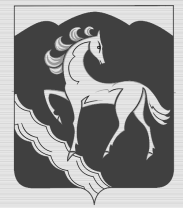 УПРАВЛЕНИЕ ОБРАЗОВАНИЯАДМИНИСТРАЦИИ МУНИЦИПАЛЬНОГО ОБРАЗОВАНИЯ КУВАНДЫКСКИЙ ГОРОДСКОЙ ОКРУГ ОРЕНБУРГСКОЙ ОБЛАСТИП Р И К А З17 мая 2019 г. № 138-одг. КувандыкОб утверждении локальных актов управления образования администрации муниципального образования Кувандыкский городской округ Оренбургской области о противодействии коррупции 